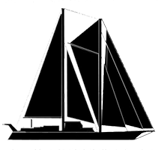 Rejs Nr ......../........Załącznik do internetowej karty uczestnika na rejs SY GEDANIA(obowiązkowy dla każdego uczestnika).....……………………………………………….....................……………………………………………			ur. ............…………………………………		( Imię i Nazwisko uczestnika ) 							( Data urodzenia )ZOBOWIĄZANIE I OŚWIADCZENIE UCZESTNIKA REJSUZobowiązuję się do przestrzegania regulaminu obowiązującego na żaglowcu. Zostałem poinformowany o całkowitym zakazie spożywania alkoholu na żaglowcu i groźbie wykluczenia z załogi oraz powrotu na własny koszt w wypadku nieprzestrzegania tego zakazu, co potwierdzam własnoręcznym podpisem.Wyrażam zgodę na przetwarzanie moich danych osobowych w celu realizacji udziału w rejsie na SY Gedania oraz oświadczam, iż zostałem/am poinformowany/a o prawie wycofania tej zgody w dowolnym momencie. Wycofanie zgody nie wpływa na zgodność z prawem przetwarzania, którego dokonano na podstawie zgody przed jej wycofaniem.Oświadczam, że nie cierpię na żadne choroby, ani urazy które są przeciwwskazaniem do odbycia rejsu na żaglowcu.Potwierdzam prawdziwość danych podanych w formularzu elektronicznym pod rygorem odrzucenia kwalifikacji na rejs.………………………………………                                ……………………………………………                                                             ……………………………………………                   data                                                                podpis rodzica/opiekuna (*)                                                                                             podpis uczestnikaZGODA RODZICÓW / OPIEKUNÓW (*)Niniejszym wyrażam zgodę na udział w rejsie na żaglowcu SY Gedania mojej córki /mojego syna:…………………………………………………………………..............................................................……….........................................................Imię i Nazwisko uczestnika (osoby niepełnoletniej)Wyrażam zgodę na przetwarzanie moich danych osobowych i zapoznałem się z polityką prywatności STAP.……………………………………………………………………………………….........………                            …………………………………………………………..                        (Imię i Nazwisko Rodziców/Opiekunów)                                                                                                                              data i podpis(*) - dotyczy osób niepełnoletnich